Приобщение детей к миру музыки.26.05.2015 года  мы и дети групп №5,7,8 посетили детскую школу искусств г. Черняховска, где выступили дети музыкальной школы. Были представлены очень интересные номера, их выступление несло очень увлекательную  форму  и сопровождалось интересной беседой о природе, о животных.Дети играли на различных музыкальных инструментах - рояль, аккордеон, домбра. Также звучала вокальная музыка, где дети исполнили интересный цикл В.Лоскутова «Зоопарк». Даже нашим детям было предложено поучаствовать в исполнении, и мы с большим удовольствием помогли выступающим артистам.Посещение музыкальной школы оставило яркий след не только у нас взрослых, но и в сердцах наших маленьких  детей.Статью написали- Петроченко Н.Г, Дмитроченко В.Ю, Порхачёва И.Б.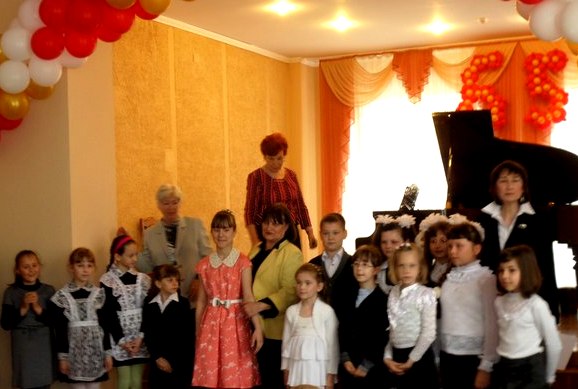 